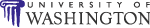 PRIOR APPROVAL REQUEST FOR EXCEPTION TO THE MAXIMUM LODGING ALLOWANCE(Date)(Traveler/Title)(Department)(Dates of Travel)(Budget Number)(Destination)								Per Diem Rate:(Hotel)									Cost of Hotel: (Why is it necessary to use this hotel rather than a hotel that meets per diem limit?)(Purpose of Trip)(How Travel Relates to Work Assignment)(Description of Expected Benefits)AUTHORIZED PERSON:_______________________________________________________________________Name/ Title											  Date